Заключение о проведении оценки фактического воздействия постановления Администрации города Ханты-Мансийска от 09.02.2018 №65 «Об утверждении Порядка накопления твердых коммунальных отходов (в том числе раздельного накопления) на территории города Ханты-Мансийска »Управление экономического развития и инвестиций Администрации города Ханты-Мансийска, ответственное за внедрение оценки регулирующего воздействия в муниципальном образовании (далее – уполномоченный орган), в соответствии с разделом 5 постановления Администрации города Ханты-Мансийска от 14.02.2019 №116 «Об утверждении Порядка проведения оценки регулирующего воздействия проектов муниципальных нормативных правовых актов города Ханты-Мансийска, экспертизы и оценки фактического воздействия муниципальных нормативных правовых актов города Ханты-Мансийска, затрагивающих вопросы осуществления предпринимательской и инвестиционной деятельности»,  (далее – Порядок), рассмотрев постановление Администрации города Ханты-Мансийска 09.02.2018 №65 «Об утверждении Порядка накопления  твердых коммунальных отходов (в том числе раздельного накопления) на территории города Ханты-Мансийска», пояснительную записку к нему, сводный отчет о проведении оценки фактического воздействия (далее – ОФВ ) свод предложений, содержащий результаты публичных консультаций, подготовленные Департаментом городского хозяйства  Администрации города Ханты-Мансийска, сообщает следующее.Отчет о проведении оценки фактического воздействия муниципального нормативного правового акта (далее – нормативный акт) направлен для подготовки настоящего заключения впервые.                                         Информация о проведении оценки фактического воздействия размещена на официальном сайте муниципального образования «06» мая  2020 года.По нормативному акту  проведены публичные консультации в период с 06.05.2020 по 25.05.2020.В соответствии с разделом 5 постановления Администрации города Ханты-Мансийска от 14.02.2019 №116 «Об утверждении Порядка проведения оценки регулирующего воздействия проектов муниципальных нормативных правовых актов города Ханты-Мансийска, экспертизы и оценки фактического воздействия муниципальных нормативных правовых актов города Ханты-Мансийска, затрагивающих вопросы осуществления предпринимательской и инвестиционной деятельности»., Департаментом городского хозяйства Администрации города Ханты-Мансийска в период с 06.05.2020 по 25.05.2020 года проведены публичные консультации по постановлению Администрации города Ханты-Мансийска от 09.02.2018 №65 «Об утверждении Порядка накопления твердых коммунальных отходов (в том числе раздельного накопления) на территории города Ханты-Мансийска » При проведении публичных консультаций получены отзывы от:1.	Общество с ограниченной ответственностью «Здравсервис Ко»;2.	Индивидуального предпринимателя Биричевского Артура Вячеславовича;3.	ООО «Рыбоперерабатывающий комбинат «Ханты-Мансийский».4.	Региональное отделение по Ханты-Мансийскому автономному округу – Югре Межрегиональная общественная организация «Ассоциация молодых предпринимателей»5.	ХМРО "ОПОРА РОССИИ"Поступили предложения : Уточнить понятие «отходы электронного оборудования»; Изменить цветовую индикацию контейнеров для сбора отходов.Стандартные издержки субъектов предпринимательской деятельности, возни-кающие в связи с исполнением постановления администрации города Ханты-Мансийска от 09.02.2018 №65 «Об утверждении Порядка сбора твердых коммунальных отходов (в том числе раздельного сбора) на территории города Ханты-Мансийска» (далее – Порядок),  состоят из информационных издержек по выполнению информационного требования, содержащегося в проекте нормативного акта.  Издержки по данному проекту постановления являются единовременными и складываются согласно п 2.8. настоящего Порядка из затрат для заключения Договора об оказании услуг по обращению с ТКО  (далее – Договор) заключается между потребителем и региональным оператором, в зоне деятельности которого образуются ТКО и находятся места их сбора, в порядке установленным Правилами обращения                         с твердыми коммунальными отходами, утвержденными постановлением Правительства Российской Федерации от 12 ноября 2016 года №1156 (далее – Правила).Оценка информационных издержек.Единовременные расходы на предоставление документов при заключении договора с региональным оператором  составят: 1.	На подготовку документов в соответствии с информационными требованиями трудозатраты составят 12 человеко-часов (tит).          Для расчета средней стоимости часа работы персонала (W) принята средняя заработная плата работающего населения в целом по Российской Федерации на конец 2017 года по данным Росстата, которая составила 35900 руб.         Норма рабочего времени в системе "Калькулятор издержек" принята  в размере 168 часов в месяц.          Следовательно, стоимость 1 человеко-часа составит (W):          35900руб./мес. : 168 час./мес. = 213,69 руб./час.	Страховые взносы от ФОТ в размере 30,8%:          (213,69 руб./час.*30,8%= 65,82 руб./час.)         Частота выполнения: 1 раз	Действия: Подача пакета документов региональному оператору– 2 час.  	Итого: W = 11 час. *(213,69 руб./час.+ 65,82 руб./час.) = 3354,12 руб.2. Для выполнения информационного требования потребуются следую-щие расходные материалы:- картридж для принтера в количестве 1 шт.: МР = 1500 рублей;- бумага формата А-4 в количестве 1 уп. (500 л.): МР = 250 рублей.Средняя рыночная цена расходных материалов определена на основании дан-ных, размещенных в сети Интернет.Аиэ - информационный элементРасчет объема потребности картриджа:  Аиэ1 = 1500 / 500 л.* 200 л. = 600 рублей.Расчет стоимости бумаги: Аиэ2 = 250 руб. / 500 л. * 200 л. = 100 рублей.Итого, расчет стоимости приобретения расходных материалов составляет: А иэ = 700 рублей.3.	Расчет транспортных расходов (Атр.).                                                                                    Тариф на проезд в автобусах по муниципальным маршрутам регулярных перевозок на территории города Ханты-Мансийска 2018 год установлен в размере 23,50 рубля.   Частота выполнения: 2 поездки. Атр = 23,50 руб. * 2 = 47 рублей. 4.	Итого единовременные издержки субъектов предпринимательской дея-тельности составят (Аис = W + Аиэ    +  Атр):     	Аис  = 3354,12 руб. + 700 руб. + 47 руб. = 4101,12 рубль. Периодические расходы по предоставлению отчетности: отчетности согласно проекта Постановления не требуется Стандартные издержки, возникающие в связи с исполнением требований, устанавливаемых проектом постановления составят: Аиз = W+ Атр.Аиз. = 4101,12 руб. + 0руб. = 4101,12 руб. По результатам рассмотрения представленных документов установлено, что процедуры, предусмотренные разделом 5 Порядка, соблюдены.Нормативным актом утвержден Порядок накопления твердых коммунальных отходов (в том числе их раздельного накопления) на территории города Ханты-Мансийска.На основе проведенной оценке фактического воздействия нормативного акта с учетом представленной информации в сводном отчете об оценке фактического воздействия, своде предложений, содержащем результаты публичных консультаций, пояснительной записке к муниципальному акту уполномоченным органом сделаны следующие выводы: в постановление отсутствуют положения, вводящие избыточные обязанности, запреты и ограничения для субъектов предпринимательской деятельности, а также положения приводящие к возникновению необоснованных расходов субъектов предпринимательской деятельности, а также местного бюджета.Начальник управления	 С.А. Наумов		             				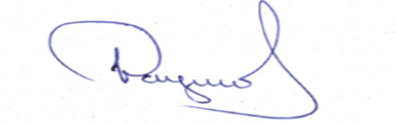 Исполнитель:Путина Светлана НиколаевнаТел.352-416